Załącznik nr 1 do zapytania ofertowego nr IBGKiOŚ.271.1.371.2021  .....................................................     /miejscowość i data/  Nazwa i adres oferenta:  	...................................................tel.:				....................................................	 fax:				....................................................adres e-mail: 				....................................................NIP: 	                                      	....................................................FORMULARZ  OFERTOWYDo Gminy i Miasta Żuromin       Pl. Piłsudskiego 3                                                                                                          09-300 ŻurominW odpowiedzi na zapytanie ofertowe na opracowanie koncepcji projektu dla zadania pn. „Przebudowa drogi gminnej nr 46726W ul. Lidzbarska w Żurominie, gm. Żuromin wraz z infrastrukturą techniczną.”           1. Składam ofertę na wykonanie przedmiotu zamówienia zgodnie z opisem w Zapytaniu ofertowym. 2.  Oferuję wykonanie przedmiotu zamówienia za:Łączną cenę brutto ….….………………………………..…… zł(słownie……………………………………………………………………………………….………………..………….) Cena zawiera podatek VAT  -  …..    %3. Zobowiązuję się do wykonania przedmiotu zamówienia w terminie określonym w treści zapytania ofertowego.4. Wyrażam zgodę na warunki płatności określone w zapytaniu ofertowym.6. Oświadczam, że:-  zapoznałem się z opisem przedmiotu zamówienia i nie wnoszę do niego zastrzeżeń.- w przypadku przyznania nam (mi) zamówienia zobowiązuję(-emy)  się do zawarcia umowy  
w miejscu i terminie wskazanym przez Zamawiającego.7. Załącznikami do oferty są następujące dokumenty:………………………………………………………………………………………………………………………………………………………………………………………………………………8. Termin związania ofertą -  30 dni                                                                                                              ..............................................................                         podpis osoby/osób upoważnionych                           do reprezentowania wykonawcy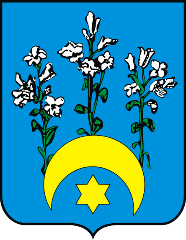 Urząd Gminy i Miasta Żuromin09-300 ŻurominPlac Józefa Piłsudskiego 3woj. mazowieckieE-mail: ugimz@zuromin.infotel. 23 6572558, fax. 23 6572540REGON: 130377936